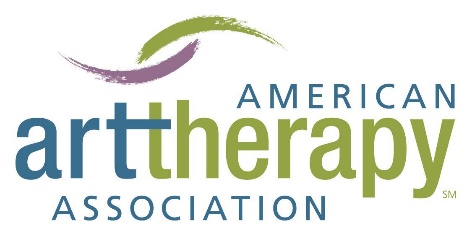 2020 RESEARCH AWARDS GUIDELINES & APPLICATIONSThe American Art Therapy Association and its generous donors provide annual Research Awards which are publicly presented at a special ceremony during the Annual Conference to encourage the growth of the art therapy profession by rewarding excellence and enabling access to information and resources for the members who are selected by the Research Committee. The awards selection process is highly competitive.  The Research Committee bestows these annual awards to members of the AATA:Gladys Agell Award for Excellence in ResearchRawley Silver Research AwardAPPLICATION DIRECTIONS Research Award applicants must be current members of the American Art Therapy Association. Follow the guidelines for the award for which you are applying, and submit all required materials via e-mail to info@arttherapy.org with the award name in the subject line. DEADLINEApplications and supplemental materials must be received by close of business (5:00 p.m. EST) on June 15, 2020. Incomplete applications or those submitted past the deadline will not be considered. REVIEW PROCESSMembers of the Research Committee or their designees will review proposals using the Evaluation Criteria explained for each separate award. Members of the committee who review proposals must be blind to the identity of individuals submitting a proposal to ensure impartiality; they must not know the applicants. If committee members who can remain blind to the applicant identity are not available to review submissions, the Chair will invite qualified reviewers from outside the committee to review a submission. Outside reviewers will be chosen in consultation with other Research Committee members who are knowledgeable of art therapists with research expertise and able to provide a careful and thoughtful judgment on submissions.  In cases where the reviewers select a winning proposal, a representative of the Research Committee will notify the winner not later than September 2020. Others who submitted proposals will be informed of the decision of the reviewers not later than September 31. The acting Chair of the Research Committee will announce the Research Awards recipients at the American Art Therapy Association Annual Conference Award Ceremony. In addition, the awardee will be recognized on the research webpage.GLADYS AGELL AWARD FOR EXCELLENCE IN RESEARCH GUIDELINES Maximum Award Amount: $250.00The Gladys Agell Award for Excellence in Research is given out to student members of the American Art Therapy Association in support of excellence in research. GLADYS AGELL ELIGIBILITY CRITERIAThe researcher must be a student member of the American Art Therapy Association, Inc. An art therapist must be the principal investigator. The study must be conducted in the area of applied art therapy research. The research design must use a statistical measure. The research must be student work completed within the past year. Both May and December graduates may submit papers by June 15 of the following year.GLADYS AGELL APPLICATION REQUIREMENTSComplete the application form. Include a 15 page proposal, double spaced, that adheres to APA standards and is de-identified.* The 15 page limit does not include references or the appendix. Submit the application and proposal to info@arttherapy.org with the subject line:  AGELL RESEARCH AWARDGLADYS AGELL PROPOSAL REQUIREMENTS Abstract:  Please limit this to a 150 word or less comprehensive summary of the project.  The abstract should describe:The problem under investigation.The participants, specifying characteristics (age, sex, diagnosis, etc.).The research method.The conclusions, implications, and applications.Rationale and Literature Review:  Present the specific problem under study and describe the research strategy. Please consider the following points in this section:What is the need for the project?	What is/are the research questions to be answered and/or hypotheses to be tested by the project?How do the hypotheses or research question(s) and the research design relate to the problem?What are the delimitations and limitations of the study?How does the project relate to previous work in art therapy and/or related fields?(Write a brief review of the current literature.)Methods:  Describe in detail how the project is to be conducted or was conducted. Include a plan of action, timelines for accomplishing the project, etc.Setting – Describe the setting in which the study takes place.	Participants – Describe inclusion and exclusion criteria, how participants were selected, recruitment procedures, number of participants in the study, and rationale for this number.Data Collection – What measurement tools and procedures were used to collect data? Were standardized instruments used or were instruments designed for this study? Please provide a short description of each instrument’s development, psychometric properties, and appropriateness to the sample. Link data collection methods to hypotheses/research questions. OR… What measurement tools or procedures were used to collect data? Describe the process used for interviews and other types of qualitative data collection.Data Analysis - Describe how data analysis was conducted or what statistical treatment was applied. Stipulate minimum probability level required to support the hypothesis (es).Procedures – Describe the procedures in detail, including materials, special equipment or GLADYS AGELL AWARD FOR EXCELLENCE IN RESEARCH GUIDELINES (continued)setting, protocol, etc.Consent – Indicate how you obtained informed consent from your participants and attach a copy of your Consent Letter, Consent Form, and Artwork Release Form in the attachments section.Results: Restate the hypothesis (es) or research question and present the data demonstrating whether it was or was not supported.Use both tables and figures to illustrate results of statistical analysis and brief narrative explanations of results.Discussion:  Evaluate and interpret the results’ implications, especially in regard to your original hypothesis. Keep in mind these questions: How do the results relate to previous research on the topic?What’s the significance of the study and what contributions it makes to the field?What are the limitations of the study?What are the implications for research and practice?What conclusions and implications can be drawn from this project?References:  Include APA style bibliographic citations for all references utilized in your submission.Attachments:  Include a copy of the consent forms used in the study, approval letters from facilities where research was or is being conducted, and approval letters from the Human Subjects Research Committee or IRB overseeing the project. Include copies of published and/or un-published standardized instruments used in the project along with permission from publishers or test authors to utilize the instruments in the study. If permission to utilize participants’ artwork for education, research, and publications is not included in the consent form used in study, include separate release forms for such use of artwork. Proposals must be submitted in APA style, double spaced with 12 point font and 1” margins. NOTE*De-identified indicates a blind copy that contains no names and no identifying information about the author(s) or their location in the title pages, page headers, or text of the proposal. Proposals containing any identifying information or submissions that do not include one blind copy will be disqualified.Copyright on the content of the application remains with the applicant. RAWLEY SILVER RESEARCH AWARD GUIDELINES Maximum Award Amount: $1,000.00 each (up to 2 awards)The purpose of the Rawley Silver Research Award is to fund an art therapy research study in its proposal stage.RAWLEY SILVER ELIGIBILITY CRITERIAThe researcher must be a voting member of the American Art Therapy Association, Inc. Individuals may submit (or be part of a submission team) for only one proposal. Multiple submissions by any researcher (individually or as part of a research team) will not be accepted.The research must be in a proposal stage or in an early progress stage. RAWLEY SILVER APPLICATION REQUIREMENTSComplete the application form. Include a 5 page proposal that adheres to APA standards and is de-identified.* The 5 page limit does not include references or the appendix. Submit the application and proposal to info@arttherapy.org with the subject line:  SILVER RESEARCH AWARD. RAWLEY SILVER PROPOSAL REQUIREMENTS Research must meet one of the following categories and either be: at the proposal stage with plan for approval by a review board.**in the early or initial stages of being conducted with evidence of IRB approval.in the early stages of data collection or data analysis.***The following items must be included in the proposal: Proposed topic description (this topic should be related to art therapy)Rationale and value of contribution to the field of art therapy Relevance of research to art therapy as evidenced by literature reviewMethodology **For research in the proposal stage, include a plan for IRB review and approval or evidence for exemption from approval. ***For research in progress, include evidence of IRB approval. Ethical and multicultural considerationsPlan for dissemination of research findingsReference List (not included in 5-page limit)Proposals must be submitted in APA style, double spaced with 12 point font and 1” margins.Do not include any other attachments with the applications. NOTE*De-identified indicates a blind copy that contains no names and no identifying information about the author(s) or their location in the title pages, page headers, or text of the proposal. Proposals containing any identifying information or submissions that do not include one blind copy will be disqualified.Copyright on the content of the application remains with the applicant. 2020 RESEARCH AWARD APPLICATION SECTION I:  APPLICANT CONTACT INFORMATION (Please Type or Print)Name:  Address:  City:     State/Province:  Zip/Postal Code:     Country:  Home Phone:    E-mail Address:   Membership Type:   Membership Number:  SECTION II:  RESEARCH AWARD FOR WHICH YOU ARE APPLYING          (Check the Box Next to the Award for Which You Wish to Apply)  Gladys Agell Award for Excellence in Research   Rawley Silver Research Award       If you are applying for the Rawley Silver Research Award, Check One Option Below: 	  This Research is in the proposal stage.   This research is in the early or initial stages of being conducted.   This research is in the early stages of data collection or data analysis. SECTION III:  PRINCIPAL INVESTIGATOR (If Other than Applicant) Name:  Address:  City:     State/Province:  Zip/Postal Code:     Country:  SECTION IV:  INSTITUTION(S) WHERE PROJECT WAS COMPLETED                         (Attach Separate Sheet if Necessary)Name:  Address:  City:     State/Province:  Zip/Postal Code:     Country:  SECTION V:  PUBLICATION (Has this Research been Accepted for Publication?)If yes, where? Planned date of publication:     Volume Number, if available:   SECTION VI:  SIGNATURE & DATE I verify the accuracy of the above information: (Please type your electronic signature or sign above) 				(Date)Please send a complete application with required materials in electronic format to info@arttherapy.org, and include the award name in the subject line. 